$95,005.00HAUFSCHILD – BEYERS602 4TH AVE EAST, MOBRIDGEMOBRIDGE FAIRVIEW ADDN LOT 9 & S 17’ OF LOT 10 BLOCK 15RECORD #5111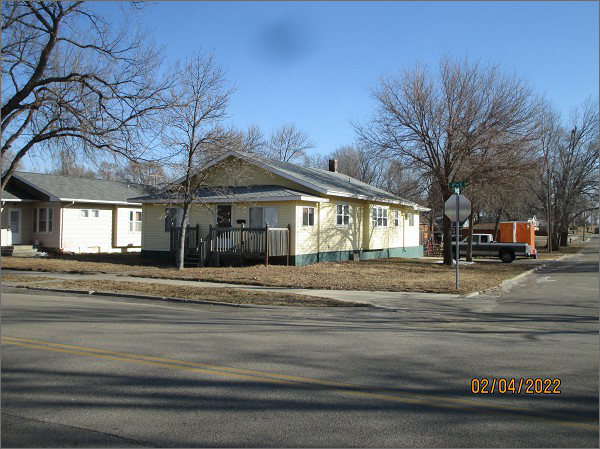 LOT SIZE 54.5’ X 140’                                                     TOTAL LIVING 1476 SQ FTSINGLE FAMILY – ONE STORY                                      3 BEDROOMSAVERAGE QUALITY & CONDITION                              SOLID WALL PORCH 196 SQ FTBUILT IN 1926                                                                  WOOD DECK 112 SQ FT2014; PROPANE, SIDING POOR                                    KNEE WALL PORCH 128 SQ FTWOOD DECK SLIDING DOORNEWER VINYL CLAD WINDOWS1994; ADDN TO KITCHEN & LAUNDRY ROOMCOMPLETE REWIRE OF ORIGINAL HOUSESOLD ON 10/22/21 FOR $95,005ASSESSED IN 2021 AT $64,300ASSESSED IN 2014 AT $55,380                                     RECORD #5111